https://www.youtube.com/watch?v=gIOJowVk7Xkhttps://cz.pinterest.com/pin/267612402834038878/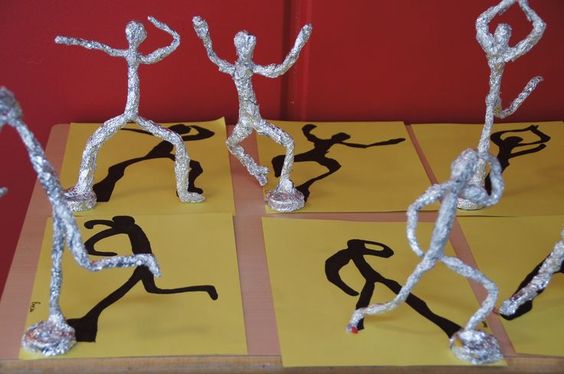 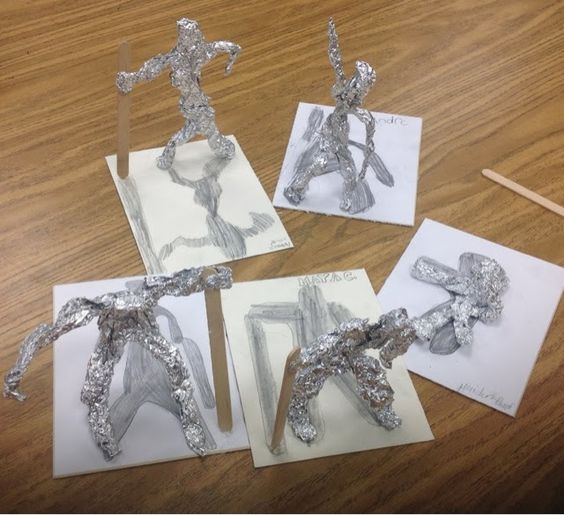 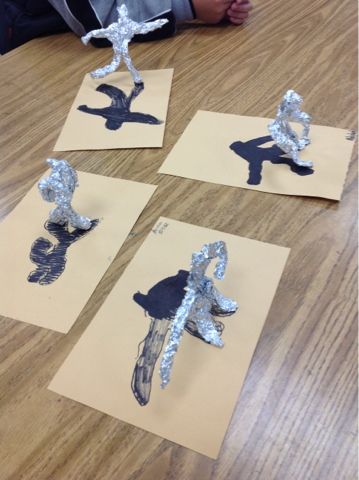 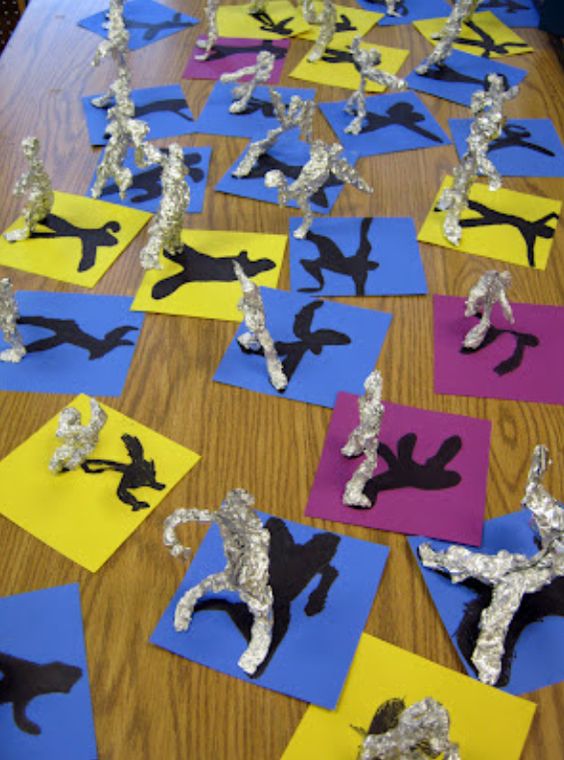 